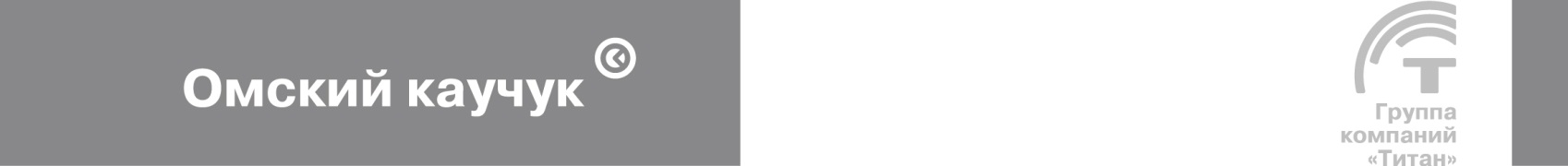 Акционерное общество«Омский каучук»644035, г. Омск, пр. Губкина, 30Уважаемый акционер!Совет директоров АО «Омский каучук» (далее – «Общество») извещает Вас о том, что 09 января 2024 года (дата окончания приема бюллетеней для голосования) состоится внеочередное общее собрание акционеров Общества в форме заочного голосования (в соответствии с пунктом 4.29 Положения Банка России от 16.11.2018 №660-П «Об общих собрания акционеров» датой проведения общего собрания, проводимого в форме заочного голосования, является дата окончания приема бюллетеней для голосования). Дата составления списка лиц, имеющих право на участие во внеочередном общем собрании акционеров Общества – 15 декабря 2023 года.Прием заполненных бюллетеней осуществляется в соответствии с п.1 ст. 58 ФЗ «Об акционерных обществах» по 08 января 2024 года (последним днем приема бюллетеней для голосования является дата, предшествующая дате окончания приема бюллетеней на основании Информационного письмо Банка России от 05.08.2021 N ИН-06-28/62 "О порядке предоставления акционерам доступа к информации (материалам) общего собрания") Почтовый адрес, по которому направляются заполненные бюллетени для голосования: 644035, г. Омск, пр. Губкина, д. 30. Необходимо внимательно заполнить, подписать бюллетень и лично сдать его в Общество с 09-00 до 17-00 по рабочим дням (по пятницам до 16-00 ч.))  либо отправить почтой по адресу: 644035, г. Омск, пр. Губкина, 30.Дополнительную информацию можно получить по телефону: 8 (3812) 69-70-18Бюллетени для голосования, заполненные в бумажной форме должны поступить в Общество Сообщения о волеизъявлении лиц, которые имеют право на участие в Собрании, но не зарегистрированы в реестре акционеров Общества, должны поступить регистратору - АО «НРК-Р.О.С.Т.» также не позднее 08 января 2024 года. Бюллетени и сообщения о волеизъявлении, поступившие после указанной даты, не будут учитываться при определении кворума Собрания и подведении итогов голосования.Права голоса имеют акционеры владельцы обыкновенных именных бездокументарных ценных бумаг.Повестка дня внеочередного общего собрания акционеров:О предоставлении согласия на совершение (заключение) АО «Омский каучук» (Залогодатель) с Банком ГПБ (АО) (Залогодержатель) Договора об ипотеке (залоге недвижимого имущества) № 2923-005-31056/1/н в обеспечение исполнения обязательств АО «Омский каучук» перед Банком ГПБ (АО) по Договору об открытии кредитной линии №2923-005-31056 от 07.07.2023, Договору об открытии кредитной линии №2923-024-31056 от 07.07.2023, Договору об открытии кредитной линии № 2923-006-31056 от 07.07.2023, являющегося крупной сделкой (с учетом взаимосвязанности с Договором залога прав по договору банковского счета (залогового счета) № 2918-146-31056/1/зс от 06.03.2019, Договором об ипотеке (залоге недвижимого имущества) № 2918-146-31056/1/н от 21.12.2018, Договором залога имущества № 2918-146-31056/2/и от 12.02.2021, Договором залога имущества № 2920-051-31056/2/и от 20.04.2022, Договором об ипотеке (залоге недвижимого имущества) № 2920-051-31056/4/н от 31.08.2022), предметом которой является имущество, стоимость которого составляет более 50 % балансовой стоимости активов Общества.О предоставлении согласия на совершение (заключение) АО «Омский каучук» (Залогодатель) сделки - Дополнительного соглашения № 8 к Договору об ипотеке (залоге недвижимого имущества) № 2918-146-31056/1/н от 21.12.2018 с Банком ГПБ (АО) (Залогодержатель) в обеспечение исполнения обязательств АО «Омский каучук» перед Банком ГПБ (АО), а также в обеспечение исполнения обязательств АО «ГК «Титан» (выгодоприобретатель) перед Банком ГПБ (АО) по кредитным сделкам, являющегося изменением условий ранее одобренной и совершенной крупной сделки (взаимосвязанной сделки), предметом которой является имущество, стоимость которого составляет более 50 % балансовой стоимости активов Общества и одновременно являющейся сделкой, в совершении которой имеется заинтересованность.О предоставлении согласия на совершение (заключение) АО «Омский каучук» (Залогодатель) сделки - Дополнительного соглашения № 1 к Договору об ипотеке (залоге недвижимого имущества) № 2920-051-31056/4/н от 31.08.2022 с Банком ГПБ (АО) (Залогодержатель) в обеспечение исполнения обязательств АО «Омский каучук» перед Банком ГПБ (АО), а также в обеспечение исполнения обязательств АО «ГК «Титан» (выгодоприобретатель) перед Банком ГПБ (АО) по кредитным сделкам, являющегося изменением условий ранее одобренной и совершенной крупной сделки (взаимосвязанной сделки), предметом которой является имущество, стоимость которого составляет более 50 % балансовой стоимости активов Общества и одновременно являющейся сделкой, в совершении которой имеется заинтересованность. О предоставлении согласия на совершение (заключение) АО «Омский каучук» (Залогодатель) сделки - Дополнительного соглашения № 1 к Договору залога имущества № 2920-051-31056/2/и от 20.04.2022 с Банком ГПБ (АО) (Залогодержатель) в обеспечение исполнения обязательств АО «Омский каучук» перед Банком ГПБ (АО), а также в обеспечение исполнения обязательств АО «ГК «Титан» (выгодоприобретатель) перед Банком ГПБ (АО) по кредитным сделкам, являющегося изменением условий ранее одобренной и совершенной крупной сделки (взаимосвязанной сделки), предметом которой является имущество, стоимость которого составляет более 50 % балансовой стоимости активов Общества и одновременно являющейся сделкой, в совершении которой имеется заинтересованность.О предоставлении согласия на совершение (заключение) АО «Омский каучук» (Залогодатель) сделки - Дополнительного соглашения № 5 к Договору залога имущества № 2918-146-31056/2/и от 12.02.2021 с Банком ГПБ (АО) (Залогодержатель) в обеспечение исполнения обязательств АО «Омский каучук» перед Банком ГПБ (АО), а также в обеспечение исполнения обязательств АО «ГК «Титан» (выгодоприобретатель) перед Банком ГПБ (АО), являющегося изменением условий ранее одобренной и совершенной крупной сделки (взаимосвязанной сделки), предметом которой является имущество, стоимость которого составляет более 50 % балансовой стоимости активов Общества и одновременно являющейся сделкой, в совершении которой имеется заинтересованность.О предоставлении согласия на совершение (заключение) АО «Омский каучук» (Поручитель) сделки, отвечающей признакам заинтересованности, стоимость которой составляет более 10 % балансовой стоимости активов Общества, определенной по данным его бухгалтерской (финансовой) отчетности на последнюю отчетную дату  – Дополнительного соглашения № 1 к Договору поручительства № 2922-002-29863/4/п от 21.04.2022 с Банком ГПБ (АО) в обеспечение исполнения обязательств АО «ГК «Титан» (выгодоприобретатель) перед Банком ГПБ (АО) по Договору об открытии кредитной линии № 2922-002-29863 от 28.01.2022, являющегося изменением условий ранее одобренной и совершенной крупной сделки, стоимость которой ранее составляла более 25 % балансовой стоимости активов Общества, одновременно являвшейся сделкой, в совершении которой имеется заинтересованность.О последующем одобрении Договора поручительства №5400-23-012793-2 от 16.11.2023 г., заключенного Обществом (Поручитель) с ПАО «Банк «Санкт-Петербург» (Кредитор) в обеспечение исполнения обязательств АО «ГК «Титан»  (ИНН 5501100816) (Должник, Выгодоприобретатель) перед ПАО «Банк «Санкт-Петербург», возникших из Соглашения об общих условиях совершения кредитных сделок №5400-23-012793 от 16.11.2023 г. с учетом Дополнительного соглашения №1 от 16.11.2023 к нему, с учетом Кредитных сделок (Оферт на выдачу кредита, акцептированных Кредитором), совершенных на его основании, являющегося сделкой, в совершении которой имеется заинтересованность, стоимость которой составляет более 10 % балансовой стоимости активов Общества по данным его бухгалтерской (финансовой) отчетности на последнюю отчетную дату.О последующем одобрении Договора поручительства № 0ASX5P002 от 30.11.2023 г., заключенного Обществом (Поручитель) с АО «АЛЬФА-БАНК» (Кредитор) в обеспечение исполнения обязательств АО «ГК «Титан» (Заемщик, Выгодоприобретатель) перед АО «АЛЬФА-БАНК», возникающих из Кредитного соглашения об открытии возобновляемой кредитной линии в российских рублях № 0ASX5L от 30.11.2023г. (далее – Соглашение), являющегося для Общества сделкой, в совершении которой имеется заинтересованность, стоимость которой составляет более 10 % балансовой стоимости активов Общества по данным его бухгалтерской (финансовой) отчетности на последнюю отчетную дату, а также являющегося для Общества сделкой, требующей одобрение Общего собрания акционеров Общества  в соответствии с п. 19.2.4, п. 19.5 Устава Общества, на основных условиях.С информацией (материалами), предоставляемыми акционерам при подготовке к проведению внеочередного Общего собрания, акционеры могут ознакомиться по адресу: 644035, г. Омск, пр. Губкина, 30, кабинет 313 с 9-00 до 16-30 часов по рабочим дням с 19.12.2023 года по 09.01.2024 года включительно.	Обращаем Ваше внимание, что Повестка дня внеочередного общего собрания акционеров АО «Омский каучук» содержит вопросы о получении согласия на заключение крупных сделок. В соответствии со ст.75 Федерального закона от 26.12.1995 №208-ФЗ «Об акционерных обществах» (далее – ФЗ об АО) в случае принятия общим собранием акционеров решения о согласии на совершение или о последующем одобрении крупной сделки, акционеры Общества, голосовавшие «ПРОТИВ» принятия решения о согласии на совершение или о последующем одобрении крупной сделки либо НЕ ПРИНИМАВШИЕ УЧАСТИЯ В ГОЛОСОВАНИИ по этому вопросу, вправе требовать выкупа Обществом всех или части принадлежащих им акций (Акционеры, голосовавшие «ЗА» или «ВОЗДЕРЖАЛСЯ», НЕ ИМЕЮТ права требовать выкупа своих акций!).Выкуп акций будет осуществляться по цене, определенной Советом директоров АО «Омский каучук» в соответствии с п.3 ст. 75 ФЗ об АО на основании отчета независимого оценщика ООО «ГЮЦН Эталон», которая составляет 208 (двести восемь) рублей за одну обыкновенную именную бездокументарную акцию Общества.Список акционеров, имеющих право требовать выкупа Обществом принадлежащих им акций, составляется на основании данных, содержащихся в списке лиц, имевших право на участие в общем собрании акционеров, повестка дня которого включала в себя вопросы, голосование по которым в соответствии с ФЗ об АО повлекло возникновение права требовать выкупа акций, и предъявленных обществу требований акционеров о выкупе обществом принадлежащих им акций  (15 декабря 2023 года).ПОРЯДОК ОСУЩЕСТВЛЕНИЯ АКЦИОНЕРАМИ ПРАВА ТРЕБОВАТЬ ВЫКУПА ОБЩЕСТВОМ ПРИНАДЛЕЖАЩИМ ИМ АКЦИЙВ соответствии с п.3 ст. 76 ФЗ об АО Требование о выкупе акций акционера (далее – Требование), зарегистрированного в реестре акционеров Общества, или отзыв такого требования, предъявляются Регистратору Общества путем направления по почте либо вручения под роспись документа в письменной форме, подписанного акционером.Информация о Регистраторе Общества:Наименование Регистратора: Акционерное общество «Независимая регистраторская компания Р.О.С.Т.» (АО «НРК – Р.О.С.Т.»)Место нахождения (для направления Требования и для вручения под роспись): 644007, Омская обл., г.Омск, ул.Фрунзе - угол Герцена, д.80/18, оф. 726/8Адрес центрального офиса для направления Требований: 107076, город Москва, улица Стромынка, д.18, корп. 5Б.Контактный телефон: (3812) 433-156Вручить Требование можно по месту нахождения Регистратора в рабочие дни с 10.00 до 16.00 по омскому времени без перерыва на обед либо по месту нахождения центрального офиса по адресу: 107076, город Москва, улица Стромынка, д.18, корп. 5Б. Также Требование может быть направлено или передано в любой филиал АО «НРК –  Р.О.С.Т». Адреса филиалов Вы можете уточнить на сайте rrost.ru или по телефону +7 (495) 780-73-63.Форма Требования прилагается.Акционер, не зарегистрированный в реестре акционеров (клиент номинального держателя), осуществляют право требовать выкупа Обществом принадлежащих ему акций путем дачи соответствующих указаний (инструкций) лицу, которое осуществляет учет его прав на акции Общества.Требования акционеров о выкупе акций должны быть предъявлены либо отозваны не позднее 45 дней с даты принятия соответствующего решения общим собранием акционеров, то есть, начиная с 10.01.2024 года по 26.02.2024 года. Отзыв Требования о выкупе акций допускается только в отношении всех предъявленных к выкупу акций Общества. Требование о выкупе акций акционера или его отзыв считается предъявленным обществу в день его получения Регистратором Общества от акционера, зарегистрированного в реестре акционеров общества, либо в день получения регистратором общества от номинального держателя акций, зарегистрированного в реестре акционеров общества, сообщения, содержащего волеизъявление такого акционера.В случае, если Требование или его отзыв подписано уполномоченным представителем акционера–физического лица/юридического лица, к Требованию или его отзыву должен прилагаться оригинал оформленной в соответствии с законодательством Российской Федерации доверенности, подтверждающей полномочия представителя акционера–физического лица/юридического лица на подписание Требования или его отзыва.Выкуп акций у акционеров, предъявивших Требование, будет осуществляться в течение 30 (тридцати) дней по истечении 45-дневного срока предъявления Требований путем перечисления денежных средств на банковские счета, реквизиты которых имеются у Регистратора Общества.Выкуп акций у лиц, не зарегистрированных в реестре акционеров Общества, осуществляется путем их перечисления на банковский счет номинального держателя акций, зарегистрированного в реестре акционеров Общества.В соответствии с п.5 ст.76 ФЗ об АО Общая сумма средств, направляемых Обществом на выкуп акций, не может превышать 10 процентов стоимости чистых активов Общества на дату принятия общим собранием акционеров решения, которое повлекло возникновение у акционеров права требовать выкупа Обществом принадлежащих им акций. В случае, если общее количество акций, в отношении которых заявлены Требования о выкупе, превышает количество акций, которое может быть выкуплено Обществом с учетом установленного выше ограничения, акции выкупаются у акционеров пропорционально заявленным требованиям.ВАЖНО!: Во избежание проблем с реализацией права требования выкупа акций просьба срочно внести изменения и уточнения в параметры лицевого счета в реестре акционеров в случае отсутствия информации о банковских реквизитах или их изменении, замены паспорта, изменения адреса или фамилии путем представления актуальной анкеты зарегистрированного лица Регистратору, в том числе в любом филиале АО «НРК – Р.О.С.Т.»При отсутствии информации о реквизитах банковского счета или невозможности зачисления денежных средств на банковский счет по обстоятельствам, не зависящим от Общества, соответствующие денежные средства за выкупленные Обществом акции будут перечислены в депозит нотариуса Ковалевской Яны Вацлавны по адресу: г.Омск, улица Нефтезаводская, дом 9.С 1 января 2020 г. в соответствии с положениями п. 1 ст. 226 Налогового кодекса Российской Федерации российские организации и индивидуальные предприниматели, осуществляющие выплаты по договорам купли-продажи (мены) ценных бумаг, заключенным ими с налогоплательщиками – физическими лицами, признаются налоговыми агентами, если иное не предусмотрено п. 2 ст. 226.1 Налогового кодекса Российской Федерации.Таким образом, в соответствии с положениями Налогового кодекса Российской Федерации, АО «Омский каучук» обязано в качестве налогового агента исчислить, удержать и уплатить налог на доходы физических лиц в связи с продажей акционерами – физическими лицами акций.АО «Омский каучук» будет действовать в соответствии с требованиями Налогового кодекса Российской Федерации при выполнении функций налогового агента при исчислении и уплате налога на доходы физических лиц в связи с продажей акционерами - физическими лицами акций в соответствии со ст.  75 Федерального закона от 26.12.1995 №208-ФЗ «Об акционерных обществах», учитывать фактически осуществленные и документально подтвержденные расходы, которые связаны с приобретением и хранением соответствующих Акций и которые налогоплательщик (физическое лицо – владелец (продавец) Акций) произвел без участия налогового агента (АО «Омский каучук»), при условии получения до осуществления выплаты соответствующего заявления физического лица – продавца Акций с приложением предусмотренных законодательством подтверждающих документов. Применимая ставка налогообложения будет определяться в соответствии с применимыми требованиями законодательства Российской Федерации. В случае непредоставления, предоставления неполного комплекта или несвоевременного предоставления подтверждающих документов налог на доходы физических лиц будет удержан со всей суммы дохода от продажи Акций.С уважением,Совет директоров